中华人民共和国有色金属行业标准YS/T XXXXX—XXXX粗氢氧化镍钴化学分析方法第4部分：铜、铝、锂、锌、镉、铅、砷含量的测定 电感耦合等离子体原子发射光谱法Methods for chemical analysis of crude nickel cobalt hydroxide—             Part 4：Determination of copper, aluminum, lithium, zinc, cadmium, lead and arsenic contents—                                                  Inductively coupled plasma atomic emission spectrometry(点击此处添加与国际标准一致性程度的标识)（本草案完成时间：2022年 3月 9日）XXXX - XX - XX发布XXXX - XX - XX实施中 华 人 民 共 和 国 工 业 和 信 息 化 部  发布前言本文件按照GB/T 1.1—2020《标准化工作导则  第1部分：标准化文件的结构和起草规则》的规定起草。本文件是YS/T XXXX《粗氢氧化镍钴化学分析方法》的第4部分。YS/T XXXX已经发布了以下部分：——第1部分：镍含量的测定 丁二酮肟重量法；——第2部分：铬、磷、锰含量的测定 电感耦合等离子体原子发射光谱法；——第3部分：氟离子含量的测定 离子选择性电极法；——第4部分：铜、铝、锂、锌、镉、铅、砷含量的测定 电感耦合等离子体原子发射光谱法；——第5部分：水分含量的测定 烘箱干燥法。——第6部分：盐酸不溶物含量的测定 重量法；——第7部分：锰含量的测定 电位滴定法。请注意本文件的某些内容可能涉及专利。本文件的发布机构不承担识别专利的责任。本文件由全国有色金属标准化技术委员会（SAC/TC 243）提出并归口。本标准起草单位：广东邦普循环科技有限公司、深圳海关工业品检测技术中心、华友新能源科技（衢州）有限公司、广东省工业分析检测中心、长沙矿冶研究院有限责任公司、格林美股份有限公司、金川集团股份有限公司、国合通用（青岛）测试评价有限公司、中国检验认证集团广西有限公司、紫金铜业有限公司、北矿检测技术有限公司、佛山海关综合技术中心、浙江华友钴业股份有限公司、衢州华友钴新材料有限公司、广东佳纳新能源科技有限公司、湖南邦普循环科技有限公司。本标准主要起草人：张学梅、巩勤学、冯均利、何媚媚、周明俊、漆欢、段开仙、喻生洁、王祥德、邱兴旺、胡梅花、方迪、郑碧瑜、谢柏华、徐建青、苏成、王涛、陈希文、曾勇、吴景武、陈建文、陈继伟、李晓杰、吴奔奔。引言粗氢氧化镍钴是一种含镍钴元素的二元湿法冶炼中间品，是由锂离子电池废料经预处理、酸溶、除杂、碱沉等湿法富集工艺得到的具有较高利用价值、对环境无污染的产品，可作为生产镍钴锰三元素复合氢氧化物、镍钴锰酸锂、镍或钴的化工盐及其他相关材料的原料。粗氢氧化镍钴产品的化学成分直接影响到产品质量的好坏，建立一套针对粗氢氧化镍钴化学成分的分析方法标准是十分必要的。YS/T XXXX《粗氢氧化镍钴化学分析方法》由7个部分构成。——第1部分：镍含量的测定 丁二酮肟重量法；——第2部分：铬、磷、锰含量的测定 电感耦合等离子体原子发射光谱法；——第3部分：氟离子含量的测定 离子选择性电极法；——第4部分：铜、铝、锂、锌、镉、铅、砷含量的测定 电感耦合等离子体原子发射光谱法；——第5部分：水分含量的测定 烘箱干燥法；——第6部分：盐酸不溶物含量的测定 重量法；——第7部分：锰含量的测定 电位滴定法。铜、铝、锂是区分粗氢氧化镍钴产品与锂离子电池废料的特征指标之一，镉、铅、砷是需要限定的有毒有害元素，锌对下游产品影响较大。本文件的目的在于规范粗氢氧化镍钴中铜、铝、锂、锌、镉、铅、砷杂质元素含量的测试方法及其精密度。由于各金属杂质元素含量均较低，普通的化学分析方法难以满足其测定范围要求。电感耦合等离子体原子发射光谱法具有操作简便、检出限低、精密度高、能同时测定多个元素等优点。电感耦合等离子体原子发射光谱法测定金属杂质元素含量与其它化学成分的检测方法不同，且铜、铝、锂、锌、镉、铅、砷的干扰较铬、磷更小，为减少检测时间，提高标准的实用性，推荐采用工作曲线法。综合考虑，铜、铝、锂、锌、镉、铅、砷含量的测定单独编制为一个部分。本文件的制定为科学、准确的测定粗氢氧化镍钴的铜、铝、锂、锌、镉、铅、砷含量提供了依据，对于减少供需双方之间因检测误差造成的商业纠纷以及促进产品的贸易发展具有重要作用。范围本文件规定了粗氢氧化镍钴中铜、铝、锂、锌、镉、铅、砷含量的测定方法。本文件适用于粗氢氧化镍钴中铜、铝、锂、锌、镉、铅、砷含量的测定。测定范围见表1。测定范围（质量分数）规范性引用文件GB/T 6682  分析实验室用水规格和试验方法GB/T 8170  数值修约规则与极限数值的表示和判定YS/T 1460—2021  粗氢氧化镍钴术语和定义原理试料用盐酸溶解，于电感耦合等离子体原子发射光谱仪上测定铜、铝、锂、锌、镉、铅、砷的激发强度，在工作曲线上查得各元素浓度并计算质量分数。试剂除非另有说明，本文件所用试剂均为优级纯的试剂。水，符合GB/T 6682规定的二级及以上纯度的水。盐酸（1+1）。铜标准贮存溶液：称取0.100 0 g金属铜（wCu≥99.99 %）置于250 mL烧杯中，加入10 mL水，加入10 mL硝酸（1+1），低温加热至溶解完全，微沸驱除氮的氧化物，冷却至室温。移入1 00 mL容量瓶中，用水稀释至刻度，混匀。此溶液1 mL含1 mg铜。铝标准贮存溶液：称取0.100 0 g金属铝（wAl≥99.99 %）置于250 mL烧杯中，加入10 mL盐酸（1+1），低温加热至溶解完全，冷却至室温。移入100 mL容量瓶中，用水稀释至刻度，混匀。此溶液1 mL含1 mg铝。锂标准贮存溶液：称取0.532 3 g碳酸锂[w(Li2CO3)≥99.99%]置于250 mL烧杯中，盖上表面皿，缓慢加入10 mL硝酸（1+1），加热至完全溶解，煮沸数分钟驱赶二氧化碳，冷却至室温，移入1 00 mL容量瓶中，用水稀释至刻度，混匀。此溶液1 mL含1 mg锂。锌标准贮存溶液：称取0.100 0 g金属锌（wZn≥99.99 %）于250 mL烧杯中，加入10 mL盐酸（1+1），低温加热至溶解完全，冷却至室温。移入100 mL容量瓶中，用水稀释至刻度，混匀。此溶液1 mL含1 mg锌。镉标准贮存溶液：称取0.100 0 g金属镉（wCd≥99.99 %）置于250 mL烧杯中，溶于水。移入1 00 mL容量瓶中，用水稀释至刻度，混匀。此溶液1 mL含1 mg镉。铅标准贮存溶液：称取0.159 9g硝酸铅（wPb≥99.99 %）置于250 mL烧杯中，加入10 mL盐酸（1+1），低温加热至溶解完全，微沸数分钟，冷却至室温。移入1 00 mL容量瓶中，用水稀释至刻度，混匀。此溶液1 mL含1 mg铅。砷标准贮存溶液：称取0.132 0 g于硫酸干燥器中干燥至恒重的三氧化二砷（wAs≥99.99%）置于250 mL烧杯中，加入5 mL氢氧化钠溶液（100 g/L），加热至完全溶解，冷却至室温，移入1 00 mL容量瓶中，用水稀释至刻度，混匀。此溶液1 mL含1 mg砷。铜、铝、锂、锌混合标准溶液A：各移取10.00 mL铜标准贮存溶液（5.3）、铝标准贮存溶液（5.4）、锂标准贮存溶液（5.5）、锌标准贮存溶液（5.6）置于100 mL容量瓶中，加入10 mL盐酸（5.2），用水稀释至刻度，混匀。此溶液1 mL含铜、铝、锂、锌各100 μg。铜、铝、锂、锌混合标准溶液B：移取10.00 mL铜、铝、锂、锌混合标准溶液A（5.10）置于100 mL容量瓶中，加入10 mL盐酸（5.2），以水稀释至刻度，混匀。此溶液1 mL含铜、铝、锂、锌各10 μg。镉、铅、砷混合标准溶液A：各移取10.00 mL镉标准贮存溶液（5.7）、铅标准贮存溶液（5.8）、砷标准贮存溶液（5.9）置于100 mL容量瓶中，加入10 mL盐酸（5.2），用水稀释至刻度，混匀。此溶液1 mL含镉、铅、砷各100 μg。镉、铅、砷混合标准溶液B：移取20.00 mL镉、铅、砷混合标准溶液A（5.12）置于100 mL容量瓶中，加入10 mL盐酸（5.2），用水稀释至刻度，混匀。此溶液1 mL含镉、铅、砷各20 μg。仪器设备电感耦合等离子体原子发射光谱仪。——200 nm时光学分辨率不大于0.007 nm；400 nm时光学分辨率不大于0.020 nm。推荐的分析谱线见表2。推荐的分析谱线样品按YS/T 1460—2021的7.4要求取样与制样。样品分析前应在105 ℃ ± 2 ℃烘箱中烘干2 h，并置于干燥器中冷却至室温备用。试验步骤试料称取0.20 g（m）样品（7），精确至0.000 1 g。平行试验平行做两份试验，取其平均值。空白试验随同试料做空白试验。测定将试料（8.1）置于100 mL烧杯中，用少量水润湿，加入10 mL盐酸（5.2）溶解，低温加热至约微沸5 min ～ 10 min，冷却至室温，移入100 mL（V1）容量瓶中，以水稀释至刻度，混匀。干过滤。当铜、铝、锂、锌含量大于0.50%时，移取10.00 mL（V2）试液（8.4.1），置于100 mL（V3）容量瓶中，加入10 mL盐酸（5.2），以水稀释至刻度，混匀。于电感耦合等离子体原子发射光谱仪（6）上，按表2推荐的分析谱线测定空白试液（8.3）和试液（8.4.1或8.4.2）中铜、铝、锂、锌、镉、铅、砷的激发强度。自工作曲线上查得空白试液中待测元素的质量浓度（ρ0）和试液中待测元素的质量浓度（ρ）。工作曲线的绘制按表3移取铜、铝、锂、锌、镉、铅、砷标准溶液置于一组100 mL的容量瓶中，各加入10 mL盐酸（5.1），以水稀释至刻度，混匀，移入干燥塑料瓶中。于电感耦合等离子体原子发射光谱仪上按表2推荐的分析谱线测定系列标准溶液中铜、铝、锂、锌、镉、铅、砷的激发强度，以待测元素的质量浓度为横坐标，对应的激发强度（减去“零”溶液的激发强度）为纵坐标，绘制铜、铝、锂、锌、镉、铅、砷的工作曲线。标准溶液移取体积单位为毫升（mL）试验数据处理各元素含量以该元素的质量分数wx计，按公式（1）计算：…………………………………（1）式中：x ——铜、铝、锂、锌、镉、铅、砷等被测元素；ρ    ——自工作曲线上查得试液中被测元素的质量浓度，单位为微克每毫升（μg/mL）；ρ0 ——自工作曲线上查得空白试液中被测元素的浓度，单位为微克每毫升（μg/mL）；V1——试液定容的体积，单位为毫升（mL）；V3——测定试液的体积，单位为毫升（mL）；m ——试料的质量，单位为克（g）；V2——分取试液的体积，单位为毫升（mL）。当测定计算结果≥0.10%时表示到小数点后两位，当0.010%≤计算结果＜0.10%时表示到小数点后三位，当计算结果＜0.010%时表示到小数点后四位，按GB/T 8170的规定进行修约。精密度重复性在重复性条件下获得的两次独立测试结果的测定值，精密度实验原始数据参见附录A。在表3给出的平均值范围内，两个测试结果的绝对差值不超过重复性限（r），超过重复性限（r）的情况不超过5%，重复性限（r）按表4数据采用线性内插法或外延法求得：重复性限再现性在再现性条件下获得的两次独立测试结果的测定值，精密度实验原始数据参见附录A。在表4给出的平均值范围内，两个测试结果的绝对差值不超过再现性限（R），超过再现性限（R）的情况不超过5%，再现性限（R）按表5数据采用线性内插法或外延法求得：再现性限试验报告本章规定试验报告所包括的内容。至少应给出以下几个方面的内容：——试验对象；——本文件编号；——分析结果及其表示；——与基本分析步骤的差异；——观察到的异常现象；——试验日期。
（资料性）
精密度试验原始数据精密度数据是在2021年由16家实验室对5个不同水平的样品进行共同试验确定的。每个实验室对每个水平的样品在重复性条件下独立测定7～11次。测定的原始数据见表A.1。铜精密度试验原始数据铝精密度试验原始数据锂精密度试验原始数据锌精密度试验原始数据镉精密度试验原始数据铅精密度试验原始数据砷精密度试验原始数据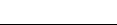 ICS  77.120.01CCS  H 13YS元  素测定范围（质量分数）/%铜0.010～3.00铝0.010～3.00锂0.010～3.00锌0.010～1.00镉0.001 0～0.10铅0.001 0～0.10砷0.005 0～0.10元  素分析谱线/nm铜217.894铝396.152锂610.362锌206.200隔214.438铅220.353砷189.042标准溶液梯度1梯度2梯度3梯度4梯度5梯度6梯度7铜、铝、锂、锌混合标准溶液A（5.10）————2.505.0010.00铜、铝、锂、锌混合标准溶液B（5.11）01.005.0010.00———镉、铅、砷混合标准溶液B（5.13）00.501.002.505.0010.0020.00元素w/%重复性限r/%铜0.014 0.002 铜0.078 0.006 铜0.31 0.03 铜0.99 0.05 铜2.78 0.11 铝0.017 0.002铝0.089 0.005铝0.35 0.03铝1.06 0.08铝2.85 0.11锂0.0180.002锂0.0830.006锂0.320.02锂1.010.06锂2.760.17锌0.015 0.002 锌0.069 0.005 锌0.21 0.01 锌0.57 0.03 锌0.95 0.05 镉0.0026 0.0004 镉0.010 0.002 镉0.031 0.003 镉0.059 0.004 镉0.091 0.006 铅0.0030 0.0007 铅0.012 0.002 铅0.033 0.004 铅0.059 0.006 铅0.092 0.008 砷0.0050 0.0008 砷0.010 0.002 砷0.025 0.003 砷0.098 0.004 元素w/%再现性限R/%铜0.014 0.004 铜0.078 0.012 铜0.31 0.05 铜0.99 0.09 铜2.78 0.21 铝0.017 0.006铝0.089 0.014铝0.35 0.03铝1.06 0.12铝2.85 0.25锂0.0180.004锂0.0830.012锂0.320.04锂1.010.11锂2.760.22锌0.015 0.004 锌0.069 0.010 锌0.21 0.02 锌0.57 0.04 锌0.95 0.10 镉0.0026 0.0007 镉0.010 0.003 镉0.031 0.005 镉0.059 0.006 镉0.091 0.012 铅0.0030 0.0013 铅0.012 0.003 铅0.033 0.008 铅0.059 0.010 铅0.092 0.012 砷0.0050 0.0011 砷0.010 0.003 砷0.025 0.005 砷0.098 0.007 实验室水平w/%（n=11）w/%（n=11）w/%（n=11）w/%（n=11）w/%（n=11）w/%（n=11）w/%（n=11）w/%（n=11）w/%（n=11）w/%（n=11）w/%（n=11）实验室水平1234567891011110.0152 0.0122 0.0128 0.0137 0.0143 0.0124 0.0123 0.0126 0.0125 0.0125 0.0127 120.0732 0.0743 0.0750 0.0765 0.0783 0.0797 0.0768 0.0779 0.0784 0.0759 0.0756 130.3172 0.3150 0.3132 0.3122 0.3133 0.3132 0.3151 0.3139 0.3113 0.3060 0.3079 140.9902 0.9927 0.9650 0.9524 0.9601 0.9464 0.9573 0.9501 0.9500 0.9581 0.9584 152.7909 2.7550 2.7242 2.7302 2.7383 2.6915 2.7036 2.6953 2.7017 2.6995 2.6856 210.0132 0.0127 0.0126 0.0135 0.0123 0.0142 0.0133 0.0136 0.0129 0.0127 0.0132 220.0734 0.0724 0.0745 0.0736 0.0767 0.0801 0.0786 0.0769 0.0789 0.0779 0.0775 230.3172 0.3150 0.3132 0.3122 0.3133 0.3132 0.3151 0.3139 0.3113 0.3060 0.3079 240.9892 0.9729 0.9682 0.9425 0.9702 0.9479 0.9637 0.9528 0.9562 0.9618 0.9658 252.8912 2.7760 2.7242 2.7302 2.7183 2.6999 2.6987 2.7163 2.7107 2.7997 2.7864 310.0123 0.0133 0.0130 0.0127 0.0129 0.0126 0.0127 0.0124 0.0133 0.0130 0.0125 320.0776 0.0787 0.0784 0.0794 0.0778 0.0759 0.0763 0.0779 0.0784 0.0796 0.0775 330.3119 0.3112 0.3107 0.3092 0.3107 0.3114 0.3137 0.3159 0.3165 0.3149 0.3134 341.0170 1.0130 1.0090 1.0160 1.0250 1.0220 1.0320 1.0160 1.0150 1.0130 1.0200 352.8310 2.8380 2.8300 2.8980 2.8760 2.8840 2.8790 2.8390 2.8820 2.8300 2.8350 410.0170 0.0172 0.0171 0.0173 0.0165 0.0167 0.0164 0.0165 0.0165 ——420.0813 0.0823 0.0823 0.0808 0.0840 0.0825 0.0840 0.0825 0.0830 ——430.3149 0.3059 0.3094 0.3079 0.3091 0.3056 0.3036 0.3086 0.3031 ——440.9900 0.9990 1.0075 1.0010 1.0030 0.9980 1.0135 1.0025 1.0085 ——452.7190 2.7379 2.7330 2.7872 2.8188 2.8308 2.8113 2.7407 2.7810 ——510.0136 0.0132 0.0135 0.0135 0.0133 0.0124 0.0127 0.0126 0.0128 0.0135 0.0137 520.0780 0.0778 0.0782 0.0783 0.0775 0.0769 0.0779 0.0789 0.0759 0.0769 0.0764 530.3298 0.3362 0.3305 0.3209 0.3299 0.3209 0.3251 0.3301 0.3327 0.3259 0.3295 541.0182 1.0377 1.0173 1.0198 1.0320 1.0211 1.0161 1.0208 1.0211 1.0197 1.0279 552.6933 2.8959 2.7571 2.7002 2.7480 2.7159 2.7123 2.7232 2.7707 2.8008 2.7856 610.0145 0.0141 0.0138 0.0136 0.0146 0.0148 0.0143 0.0146 0.0139 0.0142 0.0131 620.0781 0.0774 0.0794 0.0784 0.0795 0.0785 0.0794 0.0777 0.0795 0.0788 0.0775 630.3187 0.3173 0.3161 0.3201 0.3275 0.3196 0.3219 0.3157 0.3175 0.3226 0.3178 640.9807 0.9763 0.9784 0.9672 0.9895 0.9796 0.9855 0.9710 0.9895 0.9817 0.9736 652.7958 2.8304 2.7938 2.7950 2.7918 2.7818 2.8197 2.7895 2.7928 2.7880 2.7713 710.0134 0.0127 0.0120 0.0120 0.0122 0.0143 0.0144 0.0134 0.0131 0.0130 0.0127 720.0754 0.0752 0.0751 0.0770 0.0770 0.0745 0.0743 0.0750 0.0747 0.0755 0.0749 730.2950 0.2920 0.2980 0.2980 0.2950 0.2950 0.2980 0.2980 0.2980 0.2940 0.2940 741.0240 1.0280 1.0140 1.0270 1.0360 1.0150 1.0070 1.0180 1.0140 1.0010 1.0230 752.8990 2.8860 2.9100 2.9260 2.9040 2.9150 2.8320 2.8540 2.8660 2.8700 2.8920 810.0127 0.0129 0.0143 0.0140 0.0133 0.0133 0.0135 ————820.0768 0.0754 0.0737 0.0751 0.0777 0.0747 0.0754 ————830.3230 0.3246 0.3330 0.3395 0.3205 0.3265 0.3186 ————841.0744 1.0580 1.0408 1.0408 1.1170 1.0079 1.0823 ————852.9712 2.8940 2.8446 2.9355 2.8353 2.8545 2.8786 ————910.0129 0.0127 0.0127 0.0126 0.0127 0.0126 0.0126 0.0126 0.0125 0.0126 0.0125 920.0728 0.0739 0.0746 0.0733 0.0738 0.0732 0.0742 0.0750 0.0735 0.0732 0.0733 930.3116 0.3138 0.3163 0.3167 0.3153 0.3178 0.3174 0.3114 0.3142 0.3146 0.3199 940.9622 0.9552 0.9592 0.9654 0.9611 0.9752 0.9689 0.9585 0.9669 0.9689 0.9635 952.6840 2.7140 2.6810 2.7390 2.7470 2.7820 2.7800 2.8130 2.7340 2.7290 2.7840 1010.0136 0.0150 0.0142 0.0138 0.0141 0.0136 0.0135 0.0134 0.0130 0.0136 0.0134 1020.0759 0.0819 0.0766 0.0744 0.0753 0.0755 0.0837 0.0760 0.0753 0.0755 0.0762 1030.3112 0.3095 0.3145 0.3120 0.3131 0.3140 0.3119 0.3109 0.3098 0.3117 0.3122 1040.9611 0.9688 0.9647 0.9739 0.9664 0.9737 0.9663 0.9776 0.9837 0.9768 0.9796 1052.7661 2.7642 2.7539 2.6932 2.6751 2.6654 2.6812 2.6901 2.6924 2.6761 2.6842 1110.0170 0.0165 0.0145 0.0160 0.0150 0.0130 0.0150 0.0162 0.0144 0.0152 0.0155 1120.0798 0.0762 0.0786 0.0775 0.0801 0.0806 0.0792 0.0794 0.0812 0.0808 0.0810 1130.2960 0.2860 0.3030 0.3060 0.2780 0.2760 0.2840 0.2770 0.3010 0.2980 0.2940 1141.0050 1.0120 1.0090 0.9950 1.0020 0.9720 0.9560 0.9880 1.0120 0.9820 1.0060 1152.7220 2.6700 2.7340 2.7110 2.7440 2.7820 2.7490 2.7140 2.7250 2.6840 2.6920 1210.0150 0.0160 0.0180 0.0170 0.0170 0.0170 0.0160 0.0160 0.0160 0.0160 0.0160 1220.0890 0.0900 0.0990 0.0840 0.0910 0.0850 0.0930 0.0850 0.0900 0.0860 0.0890 1230.2900 0.2800 0.2600 0.2600 0.2900 0.2900 0.3100 0.3200 0.3200 0.3300 0.3300 1240.9100 0.9600 0.9500 0.9400 0.9500 0.9500 0.9400 0.9400 0.9400 0.9400 0.9300 1252.6200 2.7000 2.7700 2.7000 2.7900 2.6700 2.7300 2.7600 2.8100 2.7300 2.7600 1310.0137 0.0136 0.0132 0.0129 0.0135 0.0137 0.0133 0.0135 0.0134 0.0131 0.0128 1320.0778 0.0773 0.0768 0.0747 0.0772 0.0767 0.0764 0.0773 0.0778 0.0769 0.0771 1330.2980 0.2984 0.2980 0.3055 0.2974 0.2997 0.3084 0.3063 0.3061 0.3034 0.3153 1341.0070 1.0260 1.0130 1.0410 1.0200 1.0320 1.0230 1.0230 1.0290 1.0390 1.0290 1352.8700 2.9200 2.8800 2.8800 2.8800 2.8600 2.8600 2.8600 2.7900 2.8700 2.8700 1410.0140 0.0136 0.0141 0.0137 0.0144 0.0139 0.0136 0.0135 0.0140 ——1420.0767 0.0776 0.0772 0.0787 0.0761 0.0784 0.0777 0.0765 0.0760 ——1430.3173 0.3056 0.3037 0.3057 0.3108 0.3142 0.3007 0.3041 0.3085 ——1440.9646 0.9751 0.9711 0.9786 0.9901 0.9975 1.0015 1.0025 0.9826 ——1452.7069 2.6592 2.6775 2.7169 2.7036 2.6718 2.7042 2.6730 2.6786 ——1510.0140 0.0150 0.0140 0.0130 0.0130 0.0140 0.0130 0.0150 0.0140 0.0140 0.0130 1520.0780 0.0760 0.0770 0.0770 0.0830 0.0730 0.0740 0.0750 0.0830 0.0780 0.0760 1530.3090 0.3080 0.3100 0.3090 0.3100 0.3090 0.3110 0.3080 0.3100 0.3090 0.3070 1540.9950 0.9940 0.9930 0.9940 0.9930 0.9910 0.9930 0.9920 0.9940 0.9930 0.9920 1552.7810 2.7810 2.7800 2.7790 2.7810 2.7830 2.7800 2.7790 2.7810 2.7810 2.7800 1610.0136 0.0132 0.0125 0.0132 0.0136 0.0137 0.0123 0.0133 0.0135 0.0119 0.0136 1620.0759 0.0749 0.0750 0.0761 0.0753 0.0771 0.0741 0.0743 0.0762 0.0747 0.0768 1630.3121 0.3179 0.3097 0.3078 0.3049 0.3096 0.3154 0.3123 0.3075 0.3069 0.3103 1641.0140 1.0162 1.0138 1.0167 1.0122 1.0109 1.0300 1.0272 1.0175 1.0103 1.0054 1652.7777 2.7688 2.7871 2.8089 2.8149 2.8138 2.8139 2.8480 2.8434 2.7735 2.7569 实验室水平nnnnnnnnnnn实验室水平1234567891011110.0172 0.0160 0.0160 0.0160 0.0159 0.0162 0.0156 0.0157 0.0160 0.0142 0.0164 120.0874 0.0875 0.0864 0.0833 0.0884 0.0834 0.0858 0.0852 0.0854 0.0893 0.0872 130.3549 0.3501 0.3531 0.3511 0.3433 0.3471 0.3539 0.3530 0.3541 0.3520 0.3532 141.0895 1.0845 1.0797 1.0830 1.0797 1.0793 1.0793 1.0709 1.0836 1.0773 1.0752 152.7964 2.8130 2.8371 2.8011 2.8258 2.7852 2.8273 2.8209 2.9234 2.8942 2.8874 210.0168 0.0162 0.0159 0.0164 0.0160 0.0165 0.0158 0.0158 0.0161 0.0172 0.0166 220.0869 0.0857 0.0848 0.0853 0.0852 0.0846 0.0862 0.0882 0.0874 0.0839 0.0849 230.3508 0.3428 0.3552 0.3527 0.3486 0.3498 0.3516 0.3530 0.3594 0.3512 0.3489 241.0895 1.0845 1.0797 1.0830 1.0797 1.0793 1.0793 1.0709 1.0836 1.0773 1.0752 252.8079 2.8103 2.8130 2.8011 2.8246 2.8125 2.8361 2.8219 2.8956 2.8274 2.7986 310.0185 0.0179 0.0172 0.0176 0.0177 0.0174 0.0176 0.0178 0.0178 0.0169 0.0176 320.0834 0.0858 0.0843 0.0834 0.0837 0.0865 0.0866 0.0857 0.0843 0.0837 0.0848 330.3457 0.3476 0.3560 0.3499 0.3524 0.3466 0.3467 0.3622 0.3516 0.3566 0.3544 341.0540 1.0550 1.0470 1.0500 1.0510 1.0550 1.0620 1.0480 1.0430 1.0450 1.0490 352.8800 2.8810 2.9060 2.9240 2.9060 2.9500 2.9310 2.9380 2.9240 2.9160 2.8670 410.0171 0.0173 0.0176 0.0166 0.0163 0.0164 0.0167 0.0170 0.0169 ——420.0891 0.0896 0.0896 0.0896 0.0879 0.0879 0.0879 0.0879 0.0889 ——430.3406 0.3426 0.3411 0.3451 0.3444 0.3449 0.3454 0.3449 0.3489 ——441.0374 1.0250 1.0269 1.0195 1.0284 1.0234 1.0279 1.0209 1.0209 ——452.7369 2.7304 2.7250 2.7414 2.7364 2.7349 2.7534 2.7294 2.7434 ——510.0195 0.0188 0.0187 0.0179 0.0187 0.0194 0.0176 0.0178 0.0175 0.0191 0.0176 520.0923 0.0903 0.0917 0.0914 0.0921 0.0918 0.0902 0.0912 0.0906 0.0919 0.0902 530.3535 0.3559 0.3501 0.3511 0.3503 0.3571 0.3542 0.3543 0.3560 0.3539 0.3522 541.0458 1.0461 1.0379 1.0398 1.0404 1.0393 1.0495 1.0390 1.0437 1.0477 1.0355 552.7935 2.8024 2.8532 2.8101 2.8112 2.8802 2.7203 2.8231 2.9030 2.7982 2.7874 610.0163 0.0168 0.0161 0.0172 0.0159 0.0171 0.0165 0.0163 0.0159 0.0163 0.0159 620.0792 0.0815 0.0784 0.0799 0.0819 0.0782 0.0796 0.0795 0.0809 0.0786 0.0795 630.3552 0.3651 0.3662 0.3518 0.3614 0.3514 0.3582 0.3626 0.3624 0.3641 0.3750 641.0244 1.1218 1.0593 1.1142 1.1195 1.0870 1.0706 1.1197 1.1195 1.0914 1.0898 652.8456 2.8268 2.8907 2.7117 2.8117 2.8977 2.7929 2.9717 2.9768 2.8578 2.8602 71*0.0159 0.0154 0.0158 0.0161 0.0161 0.0163 0.0162 0.0150 0.0149 0.0151 0.0148 720.0897 0.0867 0.0852 0.0919 0.0867 0.0840 0.0869 0.0880 0.0853 0.0818 0.0839 730.3440 0.3450 0.3530 0.3430 0.3530 0.3590 0.3580 0.3610 0.3620 0.3620 0.3610 741.1080 1.1090 1.1180 1.1110 1.1170 1.1210 1.1320 1.1390 1.1180 1.1280 1.1350 752.8860 2.9260 2.9240 2.9460 2.9180 2.9470 2.9920 2.9930 2.9920 2.9520 2.9720 810.0183 0.0170 0.0164 0.0164 0.0183 0.0170 0.0178 ————820.0834 0.0830 0.0812 0.0851 0.0908 0.0882 0.0875 ————830.3332 0.3580 0.3689 0.3527 0.3684 0.3425 0.3618 ————841.0552 1.0715 1.1053 1.0861 1.1016 1.0823 1.0789 ————853.0026 3.0474 3.0956 3.0384 3.1163 3.0428 3.0617 ————910.0168 0.0155 0.0156 0.0158 0.0155 0.0154 0.0158 0.0156 0.0153 0.0156 0.0155 920.0861 0.0859 0.0862 0.0859 0.0866 0.0851 0.0860 0.0864 0.0863 0.0866 0.0864 930.3423 0.3501 0.3479 0.3526 0.3535 0.3527 0.3397 0.3547 0.3567 0.3487 0.3496 941.0910 1.1230 1.1180 1.1320 1.1160 1.1160 1.1170 1.1050 1.0950 1.0880 1.1200 952.8010 2.9130 2.8870 2.7400 2.8620 2.8780 2.9090 2.9020 2.8430 2.8520 2.7990 1010.0175 0.0173 0.0173 0.0173 0.0173 0.0170 0.0172 0.0175 0.0170 0.0174 0.0176 1020.0904 0.0919 0.0909 0.0918 0.0930 0.0920 0.0915 0.0915 0.0927 0.0928 0.0891 1030.3325 0.3484 0.3280 0.3314 0.3589 0.3474 0.3478 0.3537 0.3531 0.3527 0.3542 1041.0691 1.0792 1.0723 1.0674 1.0641 1.0732 1.0633 1.0624 1.0651 1.0712 1.0643 1052.8882 2.9313 2.8851 2.9502 2.9371 2.9512 2.9323 2.8713 2.8972 2.9041 2.8640 111*0.0167 0.0178 0.0164 0.0163 0.0172 0.0181 0.0185 0.0186 0.0174 0.0162 0.0166 112*0.0893 0.0912 0.0932 0.0906 0.0913 0.0904 0.0911 0.0892 0.0894 0.0882 0.0883 1130.3350 0.3330 0.3620 0.3660 0.3280 0.3440 0.3640 0.3550 0.3580 0.3420 0.3380 1141.0250 1.0230 1.0460 1.0520 1.0320 1.0330 1.0280 1.0260 1.0440 1.0420 1.0490 1152.7450 2.7250 2.7350 2.7550 2.7830 2.8110 2.7620 2.7510 2.7040 2.7120 2.7650 1210.0250 0.0220 0.0240 0.0240 0.0230 0.0210 0.0250 0.0230 0.0240 0.0240 0.0250 1220.0910 0.0950 0.0940 0.0930 0.0960 0.0980 0.0950 0.0950 0.0950 0.0930 0.0960 1230.3400 0.3400 0.3700 0.3600 0.3800 0.3600 0.3800 0.3800 0.4000 0.3900 0.3900 1240.9500 0.8800 0.9100 1.0200 1.0000 1.0200 1.1400 1.1600 1.1700 1.1800 1.1800 1252.8000 3.0900 2.8700 2.9600 3.1700 3.1500 3.1300 2.9500 3.1200 3.1100 3.1100 1310.0144 0.0145 0.0148 0.0145 0.0148 0.0153 0.0178 0.0149 0.0148 0.0148 0.0146 1320.0954 0.0987 0.0999 0.1017 0.1011 0.0998 0.0998 0.0994 0.1012 0.1019 0.0977 1330.3510 0.3560 0.3520 0.3490 0.3500 0.3410 0.3460 0.3470 0.3320 0.3380 0.3420 1341.0010 1.0070 0.9930 1.0160 0.9890 0.9970 1.0200 1.0110 0.9900 0.9920 1.0140 1352.7400 2.6800 2.6600 2.7100 2.7400 2.7100 2.7100 2.7600 2.7300 2.7200 2.7400 1410.0163 0.0169 0.0156 0.0160 0.0157 0.0165 0.0160 0.0159 0.0158 ——1420.0919 0.0957 0.0916 0.0929 0.0939 0.0919 0.0938 0.0919 0.0928 ——1430.3589 0.3592 0.3648 0.3632 0.3566 0.3615 0.3679 0.3628 0.3602 ——1440.9791 0.9527 0.9515 0.9580 0.9520 0.9543 0.9846 0.9566 0.9671 ——1452.6939 2.6803 2.7602 2.7284 2.5810 2.6349 2.6214 2.6598 2.6171 ——1510.0180 0.0170 0.0180 0.0170 0.0170 0.0160 0.0180 0.0190 0.0160 0.0170 0.0190 1520.0890 0.0870 0.0860 0.0880 0.0860 0.0870 0.0880 0.0860 0.0890 0.0870 0.0860 1530.3530 0.3510 0.3570 0.3540 0.3520 0.3560 0.3530 0.3560 0.3520 0.3520 0.3540 1541.0700 1.0670 1.0660 1.0620 1.0650 1.0650 1.0630 1.0680 1.0650 1.0690 1.0680 1552.8600 2.8550 2.8610 2.8480 2.8570 2.8540 2.8520 2.8610 2.8560 2.8570 2.8590 1610.0172 0.0173 0.0173 0.0174 0.0174 0.0175 0.0172 0.0175 0.0172 0.0163 0.0154 1620.0847 0.0852 0.0881 0.0882 0.0877 0.0876 0.0876 0.0871 0.0875 0.0869 0.0877 1630.3447 0.3460 0.3479 0.3469 0.3468 0.3477 0.3487 0.3485 0.3468 0.3464 0.3457 1641.0546 1.0524 1.0501 1.0728 1.0752 1.0797 1.0897 1.0945 1.0466 1.0613 1.0637 1652.8491 2.8723 2.8858 2.8821 2.8883 2.8922 2.9386 2.9508 2.8478 2.8399 2.8536 实验室水平nnnnnnnnnnn实验室水平1234567891011110.0177 0.0184 0.0182 0.0177 0.0180 0.0174 0.0182 0.0185 0.0182 0.0155 0.0155 120.0779 0.0857 0.0863 0.0862 0.0857 0.0782 0.0793 0.0793 0.0820 0.0862 0.0857 130.3204 0.3094 0.3119 0.3149 0.3012 0.3098 0.3108 0.3077 0.3102 0.3203 0.3189 140.9832 1.0164 0.9835 1.0233 0.9677 0.9907 0.9528 0.9707 1.0390 1.0126 0.9884 152.5819 2.7553 2.8954 2.8229 2.7026 2.6236 2.5652 2.7127 2.7686 2.7201 2.8239 210.0172 0.0168 0.0189 0.0170 0.0181 0.0175 0.0186 0.0181 0.0180 0.0175 0.0167 220.0779 0.0857 0.0863 0.0862 0.0857 0.0782 0.0793 0.0793 0.0820 0.0862 0.0857 230.3212 0.3194 0.3101 0.3126 0.3012 0.3098 0.3128 0.3177 0.3089 0.3243 0.3192 240.9932 1.0106 0.9869 1.0022 0.9689 0.9987 0.9662 0.9787 1.0292 1.0261 0.9998 252.6918 2.7355 2.8246 2.8032 2.7152 2.6863 2.6954 2.7089 2.8122 2.7095 2.7768 310.0196 0.0206 0.0200 0.0200 0.0198 0.0205 0.0199 0.0198 0.0200 0.0199 0.0198 320.0894 0.0890 0.0871 0.0880 0.0886 0.0886 0.0889 0.0880 0.0878 0.0875 0.0883 330.3296 0.3302 0.3309 0.3388 0.3361 0.3350 0.3361 0.3372 0.3313 0.3302 0.3372 341.0260 1.0070 1.0050 1.0180 1.0130 1.0270 1.0140 1.0130 0.9961 0.9881 0.9712 352.8970 2.7770 2.8540 2.8290 2.8500 2.8060 2.8030 2.9320 2.8840 2.5700 2.8890 410.0191 0.0195 0.0191 0.0195 0.0183 0.0182 0.0183 0.0182 0.0183 ——42*0.0893 0.0883 0.0873 0.0878 0.0887 0.0877 0.0872 0.0867 0.0872 ——430.3312 0.3347 0.3352 0.3297 0.3315 0.3335 0.3290 0.3305 0.3320 ——441.0219 1.0368 1.0264 1.0249 1.0534 1.0514 1.0604 1.0584 1.0494 ——453.0251 3.0690 3.0596 3.0281 2.7536 2.7089 2.7615 2.7546 2.7362 ——510.0179 0.0171 0.0179 0.0178 0.0182 0.0176 0.0180 0.0185 0.0172 0.0175 0.0175 520.0823 0.0834 0.0878 0.0859 0.0849 0.0832 0.0850 0.0843 0.0829 0.0844 0.0875 530.3084 0.3194 0.3100 0.3053 0.3144 0.3108 0.3098 0.3125 0.3098 0.3059 0.3077 541.0107 1.0111 1.0023 1.0098 1.0186 0.9986 0.9789 0.9890 1.0378 1.0141 0.9898 552.7575 2.6945 2.7351 2.7356 2.7026 2.7236 2.6652 2.7524 2.7754 2.7690 2.7239 610.0177 0.0175 0.0169 0.0182 0.0172 0.0183 0.0172 0.0171 0.0175 0.0183 0.0189 620.0798 0.0805 0.0800 0.0797 0.0794 0.0820 0.0798 0.0794 0.0794 0.0800 0.0783 630.3076 0.3107 0.3068 0.3073 0.3063 0.3062 0.3120 0.3071 0.3063 0.3071 0.3046 640.9855 0.9805 0.9831 0.9848 0.9967 0.9845 0.9839 0.9955 0.9967 0.9820 0.9788 652.8147 2.8774 2.8387 2.8121 2.8023 2.8320 2.8932 2.9074 2.8123 2.8080 2.8510 710.0166 0.0161 0.0161 0.0162 0.0162 0.0166 0.0165 0.0164 0.0163 0.0163 0.0165 720.0768 0.0744 0.0752 0.0753 0.0753 0.0765 0.0797 0.0770 0.0772 0.0768 0.0758 730.3000 0.3040 0.2960 0.3010 0.2980 0.3090 0.3020 0.3040 0.3030 0.2990 0.3080 740.9430 1.0640 0.9610 0.9210 0.9760 0.9610 0.9680 0.9700 0.9640 0.9550 0.9650 752.7460 2.7280 2.7830 2.7570 2.7470 2.7340 2.8270 2.8370 2.7890 2.7920 2.7530 810.0183 0.0173 0.0181 0.0184 0.0174 0.0180 0.0175 ————820.0853 0.0865 0.0846 0.0851 0.0865 0.0864 0.0876 ————830.3333 0.3230 0.3220 0.3338 0.3248 0.3215 0.3279 ————841.0348 1.0163 1.0372 0.9977 1.0553 0.9987 1.0342 ————852.8460 2.7351 2.7870 2.8547 2.8543 2.7831 2.7675 ————910.0180 0.0171 0.0174 0.0177 0.0174 0.0178 0.0171 0.0182 0.0172 0.0176 0.0166 920.0853 0.0828 0.0821 0.0842 0.0825 0.0834 0.0830 0.0830 0.0840 0.0841 0.0820 930.3073 0.3075 0.3070 0.3068 0.3080 0.3085 0.3072 0.3108 0.3105 0.3065 0.3133 941.0130 0.9967 1.0080 1.0270 1.0140 1.0260 0.9991 0.9993 1.0020 1.0300 1.0350 952.7440 2.7620 2.8010 2.7730 2.7350 2.7020 2.7090 2.7170 2.6710 2.6990 2.7520 1010.0175 0.0162 0.0169 0.0180 0.0172 0.0159 0.0166 0.0168 0.0176 0.0158 0.0180 1020.0855 0.0797 0.0867 0.0828 0.0826 0.0849 0.0860 0.0801 0.0798 0.0808 0.0855 1030.3198 0.3068 0.3088 0.3155 0.3189 0.3088 0.3046 0.3188 0.3194 0.3102 0.3136 1040.9886 1.0166 1.0299 0.9998 0.9896 0.9906 1.0089 1.0122 0.9836 0.9900 0.9938 1052.5816 2.7558 2.6080 2.8066 2.7749 2.6898 2.6062 2.7368 2.7980 2.8802 2.6060 1110.0177 0.0184 0.0182 0.0177 0.0180 0.0174 0.0182 0.0185 0.0182 0.0155 0.0155 112*0.0785 0.0810 0.0810 0.0813 0.0794 0.0798 0.0774 0.0782 0.0774 0.0776 0.0782 113*0.3170 0.3110 0.3140 0.3100 0.3100 0.3100 0.3340 0.3240 0.3260 0.3360 0.3420 114*1.0140 1.0450 1.0230 1.0030 1.0020 1.0060 1.0240 1.0330 1.0160 1.0180 1.0330 115*2.7500 2.6420 2.7320 2.7380 2.8220 2.8120 2.8010 2.7680 2.7820 2.7740 2.7620 1210.0180 0.0190 0.0180 0.0190 0.0210 0.0200 0.0200 0.0200 0.0200 0.0200 0.0200 1220.0670 0.0590 0.0670 0.0890 0.0740 0.0760 0.0930 0.0910 0.0830 0.0960 0.0970 1230.3000 0.3000 0.3600 0.3700 0.3800 0.3600 0.3800 0.3700 0.4200 0.3800 0.3900 1241.1200 1.1600 1.0700 1.0900 1.1200 1.1000 1.1900 1.0400 1.1800 1.2200 1.0900 1253.1800 3.0300 2.6700 3.1300 2.9500 2.9900 3.2100 3.0400 2.8600 3.0100 3.1800 1310.0175 0.0178 0.0173 0.0181 0.0177 0.0178 0.0176 0.0176 0.0182 0.0176 0.0177 1320.0749 0.0751 0.0751 0.0756 0.0750 0.0749 0.0774 0.0770 0.0753 0.0755 0.0781 1330.3260 0.3300 0.3280 0.3200 0.3170 0.3110 0.3190 0.3130 0.3040 0.3110 0.3100 1341.0790 1.0430 1.0620 1.0700 0.9900 1.1140 1.0770 1.1230 1.0860 1.0760 1.1070 1352.6200 2.6700 2.6700 2.6700 2.7000 2.7600 2.8300 2.7800 2.8000 2.7700 2.6800 1410.0190 0.0185 0.0192 0.0184 0.0190 0.0190 0.0186 0.0184 0.0191 ——1420.0894 0.0830 0.0837 0.0855 0.0853 0.0864 0.0811 0.0851 0.0835 ——1430.3229 0.3249 0.3306 0.3259 0.3229 0.3243 0.3340 0.3279 0.3266 ——1440.9217 0.9417 0.9746 0.9352 0.9170 0.9144 0.9345 0.8816 0.9099 ——145*2.6575 2.6996 2.6737 2.6750 2.8051 2.6615 2.7516 2.7302 2.6987 ——1510.0180 0.0170 0.0190 0.0170 0.0180 0.0180 0.0160 0.0190 0.0180 0.0170 0.0190 1520.0860 0.0870 0.0820 0.0840 0.0840 0.0880 0.0840 0.0860 0.0870 0.0840 0.0870 1530.3240 0.3260 0.3250 0.3190 0.3280 0.3250 0.3290 0.3200 0.3240 0.3280 0.3200 1541.0270 1.0190 1.0210 1.0140 1.0170 1.0240 1.0110 1.0160 1.0290 1.0250 1.0320 1552.7840 2.7740 2.7850 2.7960 2.7510 2.7650 2.7880 2.7650 2.7960 2.7700 2.7930 1610.0160 0.0155 0.0156 0.0173 0.0170 0.0170 0.0166 0.0162 0.0159 0.0163 0.0178 1620.0935 0.0954 0.0947 0.0927 0.0924 0.0914 0.0923 0.0921 0.0918 0.0919 0.0923 1630.3262 0.3237 0.3334 0.3312 0.3313 0.3314 0.3299 0.3287 0.3334 0.3325 0.3319 1641.0204 1.0336 1.0206 1.0485 1.0607 1.0430 1.0510 1.0657 1.0307 1.0093 1.0123 1652.7055 2.7384 2.7447 2.7122 2.7510 2.7570 2.7341 2.7674 2.7435 2.7243 2.7003 实验室水平nnnnnnnnnnn实验室水平1234567891011110.0159 0.0158 0.0158 0.0155 0.0156 0.0155 0.0153 0.0174 0.0179 0.0144 0.0145 120.0693 0.0687 0.0711 0.0697 0.0701 0.0693 0.0699 0.0693 0.0699 0.0692 0.0678 130.2010 0.2011 0.2017 0.2023 0.2023 0.2002 0.2020 0.2018 0.2012 0.2079 0.2035 140.5793 0.5783 0.5820 0.5811 0.5840 0.5798 0.5788 0.5809 0.5791 0.5515 0.5659 150.9718 0.9731 0.9476 0.9474 0.9426 0.9522 0.9366 0.9451 0.9492 0.9400 0.9447 210.0161 0.0157 0.0162 0.0165 0.0159 0.0154 0.0158 0.0158 0.0162 0.0154 0.0156 220.0702 0.0696 0.0720 0.0694 0.0702 0.0699 0.0698 0.0710 0.0708 0.0690 0.0688 230.1999 0.2002 0.2015 0.2022 0.2020 0.2102 0.2082 0.2067 0.2000 0.2019 0.2026 240.5762 0.5790 0.5612 0.5820 0.5839 0.5762 0.5821 0.5691 0.5718 0.5675 0.5859 250.9718 0.9731 0.9476 0.9474 0.9426 0.9522 0.9366 0.9451 0.9492 0.9400 0.9447 310.0158 0.0159 0.0160 0.0157 0.0156 0.0157 0.0156 0.0155 0.0156 0.0157 0.0160 320.0726 0.0736 0.0737 0.0744 0.0731 0.0718 0.0720 0.0736 0.0736 0.0747 0.0733 330.2172 0.2190 0.2165 0.2198 0.2253 0.2260 0.2207 0.2178 0.2206 0.2261 0.2218 340.5779 0.5783 0.5726 0.5800 0.5708 0.5733 0.5751 0.5804 0.5753 0.5732 0.5707 350.9457 0.9434 0.9417 0.9375 0.9439 0.9455 0.9487 0.9539 0.9532 0.9544 0.9531 410.0133 0.0134 0.0132 0.0132 0.0135 0.0131 0.0129 0.0130 0.0131 ——420.0680 0.0690 0.0695 0.0685 0.0700 0.0695 0.0715 0.0705 0.0705 ——430.2059 0.2084 0.2059 0.2064 0.2071 0.2071 0.2091 0.2056 0.2051 ——440.5502 0.5517 0.5522 0.5582 0.5612 0.5622 0.5622 0.5617 0.5592 ——450.9371 0.9251 0.9321 0.9227 0.9177 0.9222 0.9197 0.9138 0.9128 ——510.0148 0.0148 0.0153 0.0145 0.0148 0.0145 0.0158 0.0164 0.0175 0.0154 0.0145 520.0727 0.0724 0.0705 0.0707 0.0705 0.0704 0.0711 0.0710 0.0690 0.0699 0.0698 530.2112 0.2103 0.2115 0.2102 0.2123 0.2109 0.2124 0.2110 0.2111 0.2109 0.2103 540.6006 0.6161 0.5847 0.5954 0.6079 0.6001 0.5983 0.5999 0.6013 0.5917 0.5968 550.9462 0.9679 0.9604 0.9474 0.9483 0.9508 0.9457 0.9455 0.9598 0.9507 0.9464 610.0160 0.0160 0.0156 0.0156 0.0156 0.0158 0.0157 0.0166 0.0162 0.0162 0.0160 620.0651 0.0649 0.0657 0.0655 0.0660 0.0658 0.0648 0.0654 0.0660 0.0657 0.0654 630.2118 0.2112 0.2108 0.2112 0.2028 0.2115 0.2119 0.2129 0.2128 0.2115 0.2122 640.5782 0.5830 0.5835 0.5789 0.5738 0.5774 0.5702 0.5812 0.5738 0.5789 0.5772 650.9597 0.9541 0.9514 0.9598 0.9597 0.9549 0.9612 0.9559 0.9597 0.9655 0.9750 710.0130 0.0134 0.0132 0.0131 0.0131 0.0137 0.0135 0.0133 0.0133 0.0134 0.0133 720.0645 0.0637 0.0638 0.0647 0.0650 0.0694 0.0692 0.0692 0.0691 0.0687 0.0692 730.1930 0.1930 0.1960 0.1920 0.1930 0.2020 0.2020 0.2040 0.2050 0.2050 0.2010 740.5780 0.5830 0.5800 0.5860 0.5780 0.5590 0.5580 0.5670 0.5650 0.5630 0.5820 750.9530 0.9580 0.9590 0.9530 0.9520 0.9600 0.9660 0.9710 0.9720 0.9800 0.9760 810.0147 0.0147 0.0151 0.0145 0.0146 0.0148 0.0153 ————820.0709 0.0725 0.0722 0.0656 0.0706 0.0684 0.0695 ————830.2018 0.2136 0.2136 0.2132 0.2034 0.2083 0.2126 ————840.6009 0.5716 0.5872 0.5821 0.6020 0.5757 0.5881 ————850.9388 0.9660 0.9531 0.9820 0.9554 0.9375 0.9427 ————910.0154 0.0162 0.0158 0.0160 0.0164 0.0160 0.0162 0.0167 0.0163 0.0168 0.0165 920.0677 0.0685 0.0692 0.0686 0.0692 0.0687 0.0702 0.0707 0.0696 0.0702 0.0702 930.2029 0.2065 0.2055 0.2032 0.2062 0.2060 0.2048 0.2085 0.2105 0.2080 0.2114 940.5788 0.5847 0.5873 0.5891 0.5855 0.5793 0.5845 0.5797 0.5775 0.5742 0.5718 950.9132 0.9363 0.9499 0.9617 0.9649 0.9713 0.9662 0.9602 0.9593 0.9592 0.9831 1010.0157 0.0161 0.0171 0.0162 0.0159 0.0157 0.0156 0.0172 0.0174 0.0176 0.0174 1020.0732 0.0716 0.0728 0.0716 0.0724 0.0738 0.0739 0.0725 0.0723 0.0725 0.0736 1030.2158 0.2167 0.2148 0.2158 0.2185 0.2173 0.2153 0.2163 0.2173 0.2146 0.2143 1040.5565 0.5609 0.5572 0.5629 0.5576 0.5615 0.5538 0.5609 0.5629 0.5597 0.5609 1051.0141 1.0132 1.0183 1.0154 1.0131 1.0122 1.0103 1.0104 1.0191 1.0162 1.0123 111*0.0112 0.0115 0.0135 0.0142 0.0138 0.0122 0.0135 0.0118 0.0121 0.0142 0.0138 1120.0675 0.0635 0.0671 0.0655 0.0701 0.0702 0.0684 0.0669 0.0662 0.0682 0.0684 113*0.2010 0.2011 0.2017 0.2023 0.2023 0.2002 0.2020 0.2018 0.2012 0.2079 0.2035 114*0.5620 0.5610 0.5670 0.5730 0.5880 0.5550 0.5570 0.5420 0.5450 0.5620 0.5480 1150.9350 0.9240 0.9240 0.9270 0.9340 0.9120 0.9180 0.9220 0.9220 0.9260 0.9310 1210.0170 0.0150 0.0200 0.0200 0.0230 0.0200 0.0160 0.0160 0.0160 0.0150 0.0150 1220.0720 0.0780 0.0790 0.0740 0.0790 0.0760 0.0750 0.0730 0.0750 0.0730 0.0720 1230.2000 0.2000 0.2000 0.1900 0.1900 0.1800 0.1900 0.1900 0.1900 0.1800 0.1900 1240.4500 0.4800 0.4800 0.4600 0.4700 0.4700 0.4700 0.4700 0.4700 0.4700 0.4600 1250.8600 0.8700 0.8700 0.8500 0.8600 0.8700 0.8600 0.8800 0.8600 0.8800 0.8800 1310.0157 0.0156 0.0152 0.0155 0.0154 0.0154 0.0158 0.0155 0.0157 0.0156 0.0156 1320.0722 0.0723 0.0725 0.0709 0.0728 0.0715 0.0713 0.0720 0.0709 0.0715 0.0718 1330.2080 0.2110 0.2060 0.2080 0.2070 0.2060 0.2070 0.2060 0.2000 0.2060 0.2060 1340.5720 0.5804 0.5903 0.5924 0.5826 0.5921 0.5898 0.5855 0.5895 0.5990 0.5882 1350.9751 0.9735 0.9672 0.9859 0.9592 0.9563 0.9777 0.9690 0.9570 0.9469 0.9757 1410.0142 0.0140 0.0144 0.0140 0.0146 0.0141 0.0141 0.0140 0.0140 ——1420.0633 0.0629 0.0626 0.0624 0.0614 0.0625 0.0618 0.0643 0.0613 ——1430.1932 0.1967 0.1988 0.1991 0.1930 0.1942 0.1989 0.1981 0.1947 ——1440.5623 0.5745 0.5713 0.5680 0.5770 0.5714 0.5813 0.5789 0.5590 ——1450.9481 0.9193 0.9200 0.9211 0.9119 0.8976 0.9632 0.9496 0.9317 ——1510.0150 0.0160 0.0157 0.0154 0.0140 0.0160 0.0150 0.0150 0.0157 0.0154 0.0150 1520.0690 0.0680 0.0640 0.0690 0.0690 0.0680 0.0650 0.0620 0.0690 0.0690 0.0680 1530.2060 0.2010 0.2080 0.2090 0.2030 0.2050 0.2080 0.2090 0.2060 0.2040 0.2050 1540.5720 0.5760 0.5710 0.5750 0.5720 0.5760 0.5790 0.5720 0.5770 0.5800 0.5730 1550.9450 0.9380 0.9360 0.9520 0.9480 0.9460 0.9550 0.9450 0.9370 0.9410 0.9430 1610.0139 0.0140 0.0141 0.0151 0.0143 0.0140 0.0141 0.0136 0.0136 0.0140 0.0147 1620.0687 0.0679 0.0666 0.0665 0.0666 0.0670 0.0670 0.0671 0.0657 0.0663 0.0662 1630.2067 0.2082 0.2066 0.2052 0.2061 0.2068 0.2051 0.2043 0.2052 0.2091 0.2047 1640.5598 0.5581 0.5655 0.5526 0.5480 0.5493 0.5538 0.5534 0.5636 0.5584 0.5631 1650.9315 0.9325 0.9342 0.9039 0.9013 0.9014 0.9124 0.9148 0.9269 0.9301 0.9236 实验室水平nnnnnnnnnnn实验室水平1234567891011110.0026 0.0026 0.0026 0.0026 0.0027 0.0027 0.0025 0.0025 0.0024 0.0025 0.0025 120.0095 0.0098 0.0098 0.0103 0.0105 0.0105 0.0104 0.0104 0.0105 0.0097 0.0096 130.0317 0.0312 0.0318 0.0316 0.0307 0.0316 0.0317 0.0317 0.0319 0.0316 0.0315 140.0599 0.0601 0.0600 0.0599 0.0601 0.0604 0.0606 0.0606 0.0605 0.0590 0.0583 150.0959 0.0949 0.0950 0.0950 0.0952 0.0949 0.0952 0.0949 0.0937 0.0914 0.0909 210.0024 0.0026 0.0027 0.0026 0.0024 0.0027 0.0023 0.0025 0.0025 0.0026 0.0024 220.0094 0.0097 0.0106 0.0102 0.0106 0.0102 0.0106 0.0099 0.0105 0.0098 0.0103 230.0312 0.0314 0.0317 0.0302 0.0315 0.0312 0.0309 0.0319 0.0313 0.0306 0.0317 240.0599 0.0601 0.0600 0.0599 0.0601 0.0604 0.0606 0.0606 0.0605 0.0590 0.0583 250.0961 0.0947 0.0947 0.0950 0.0955 0.0947 0.0950 0.0951 0.0922 0.0936 0.0943 310.0025 0.0025 0.0026 0.0026 0.0026 0.0026 0.0026 0.0026 0.0026 0.0025 0.0026 320.0101 0.0102 0.0103 0.0101 0.0100 0.0100 0.0100 0.0102 0.0101 0.0102 0.0101 330.0318 0.0322 0.0312 0.0319 0.0314 0.0311 0.0312 0.0318 0.0318 0.0319 0.0322 340.0591 0.0595 0.0585 0.0590 0.0592 0.0593 0.0589 0.0597 0.0588 0.0588 0.0597 350.0896 0.0892 0.0894 0.0891 0.0897 0.0904 0.0918 0.0908 0.0905 0.0899 0.0896 41*0.0010 0.0010 0.0010 0.0010 0.0010 0.0009 0.0010 0.0010 0.0010 ——420.0086 0.0087 0.0085 0.0085 0.0085 0.0085 0.0085 0.0084 0.0086 ——430.0291 0.0289 0.0291 0.0293 0.0297 0.0297 0.0296 0.0298 0.0294 ——440.0567 0.0572 0.0572 0.0572 0.0579 0.0579 0.0579 0.0574 0.0584 ——450.0908 0.0878 0.0888 0.0883 0.0887 0.0857 0.0892 0.0877 0.0872 ——510.0031 0.0032 0.0030 0.0028 0.0029 0.0029 0.0031 0.0032 0.0032 0.0031 0.0030 520.0119 0.0115 0.0116 0.0107 0.0103 0.0108 0.0099 0.0114 0.0100 0.0098 0.0106 530.0302 0.0307 0.0306 0.0310 0.0313 0.0315 0.0309 0.0307 0.0303 0.0306 0.0312 540.0604 0.0616 0.0621 0.0612 0.0620 0.0608 0.0614 0.0615 0.0600 0.0598 0.0608 550.0948 0.0968 0.0941 0.0932 0.0958 0.0947 0.0945 0.0947 0.0963 0.0945 0.0949 610.0026 0.0026 0.0026 0.0026 0.0024 0.0026 0.0026 0.0026 0.0026 0.0026 0.0026 620.0104 0.0103 0.0104 0.0104 0.0100 0.0103 0.0103 0.0103 0.0103 0.0104 0.0103 630.0312 0.0310 0.0311 0.0311 0.0312 0.0312 0.0312 0.0308 0.0312 0.0312 0.0313 640.0597 0.0598 0.0600 0.0600 0.0599 0.0598 0.0598 0.0600 0.0599 0.0602 0.0600 650.0905 0.0911 0.0912 0.0905 0.0914 0.0910 0.0912 0.0915 0.0914 0.0909 0.0916 710.0024 0.0024 0.0024 0.0024 0.0024 0.0024 0.0023 0.0023 0.0023 0.0023 0.0024 720.0094 0.0094 0.0095 0.0094 0.0095 0.0091 0.0090 0.0090 0.0092 0.0092 0.0092 730.0309 0.0310 0.0313 0.0312 0.0307 0.0300 0.0298 0.0303 0.0299 0.0300 0.0296 740.0572 0.0565 0.0570 0.0569 0.0567 0.0583 0.0593 0.0586 0.0559 0.0588 0.0588 750.0887 0.0884 0.0890 0.0885 0.0890 0.0908 0.0909 0.0910 0.0919 0.0904 0.0900 810.0024 0.0025 0.0024 0.0024 0.0024 0.0024 0.0025 ————820.0102 0.0102 0.0100 0.0094 0.0102 0.0098 0.0101 ————830.0320 0.0328 0.0314 0.0316 0.0318 0.0316 0.0312 ————840.0625 0.0605 0.0616 0.0612 0.0628 0.0605 0.0612 ————850.0905 0.0916 0.0937 0.0929 0.0947 0.0933 0.0925 ————910.0024 0.0023 0.0024 0.0024 0.0024 0.0024 0.0024 0.0023 0.0024 0.0024 0.0024 920.0095 0.0096 0.0097 0.0096 0.0097 0.0097 0.0098 0.0099 0.0098 0.0097 0.0098 930.0305 0.0309 0.0308 0.0305 0.0309 0.0309 0.0307 0.0312 0.0315 0.0311 0.0316 940.0586 0.0586 0.0592 0.0590 0.0587 0.0593 0.0592 0.0588 0.0594 0.0591 0.0586 950.0942 0.0929 0.0927 0.0941 0.0924 0.0939 0.0930 0.0936 0.0942 0.0940 0.0927 1010.0025 0.0025 0.0025 0.0024 0.0025 0.0025 0.0025 0.0027 0.0027 0.0027 0.0027 1020.0103 0.0097 0.0101 0.0101 0.0102 0.0102 0.0101 0.0101 0.0102 0.0103 0.0104 1030.0324 0.0325 0.0324 0.0325 0.0328 0.0327 0.0326 0.0328 0.0330 0.0326 0.0325 1040.0593 0.0595 0.0602 0.0596 0.0601 0.0595 0.0602 0.0606 0.0602 0.0598 0.0604 1050.0947 0.0943 0.0955 0.0949 0.0951 0.0955 0.0948 0.0947 0.0944 0.0951 0.0951 111*0.0023 0.0024 0.0023 0.0024 0.0025 0.0023 0.0024 0.0024 0.0024 0.0024 0.0025 112*0.0098 0.0097 0.0099 0.0094 0.0098 0.0094 0.0102 0.0095 0.0095 0.0097 0.0093 113*0.0293 0.0292 0.0288 0.0287 0.0312 0.0302 0.0304 0.0316 0.0311 0.0296 0.0294 114*0.0612 0.0622 0.0631 0.0624 0.0590 0.0594 0.0622 0.0584 0.0588 0.0582 0.0598 115*0.0925 0.0932 0.0934 0.0932 0.0914 0.0911 0.0916 0.0925 0.0932 0.0937 0.0934 1210.0022 0.0026 0.0026 0.0019 0.0029 0.0024 0.0020 0.0025 0.0030 0.0026 0.0027 1220.0110 0.0120 0.0120 0.0098 0.0110 0.0110 0.0100 0.0098 0.0120 0.0120 0.0110 1230.0420 0.0400 0.0400 0.0420 0.0420 0.0390 0.0410 0.0400 0.0400 0.0400 0.0400 1240.0460 0.0490 0.0510 0.0500 0.0500 0.0470 0.0500 0.0510 0.0520 0.0500 0.0510 1250.0780 0.0780 0.0770 0.0750 0.0780 0.0780 0.0780 0.0800 0.0790 0.0820 0.0810 1310.0027 0.0028 0.0026 0.0027 0.0027 0.0027 0.0027 0.0027 0.0028 0.0027 0.0027 1320.0103 0.0103 0.0104 0.0101 0.0105 0.0104 0.0105 0.0105 0.0104 0.0105 0.0104 1330.0299 0.0308 0.0304 0.0305 0.0304 0.0302 0.0304 0.0301 0.0295 0.0303 0.0303 1340.0588 0.0590 0.0602 0.0610 0.0601 0.0604 0.0606 0.0608 0.0608 0.0610 0.0610 1350.0927 0.0938 0.0952 0.0966 0.0938 0.0941 0.0961 0.0966 0.0973 0.0956 0.0980 1410.0028 0.0028 0.0028 0.0028 0.0029 0.0028 0.0028 0.0028 0.0028 0.0000 0.0000 1420.0105 0.0104 0.0103 0.0102 0.0102 0.0103 0.0102 0.0102 0.0102 ——1430.0304 0.0300 0.0304 0.0305 0.0300 0.0301 0.0302 0.0302 0.0300 ——1440.0586 0.0590 0.0579 0.0582 0.0584 0.0572 0.0574 0.0563 0.0578 ——1450.0903 0.0849 0.0857 0.0845 0.0879 0.0882 0.0837 0.0869 0.0856 ——1510.0025 0.0025 0.0026 0.0024 0.0025 0.0026 0.0025 0.0024 0.0026 0.0025 0.0026 1520.0100 0.0110 0.0110 0.0090 0.0110 0.0100 0.0110 0.0090 0.0100 0.0100 0.0100 1530.0310 0.0320 0.0310 0.0300 0.0320 0.0310 0.0310 0.0300 0.0300 0.0310 0.0310 1540.0590 0.0600 0.0580 0.0590 0.0580 0.0590 0.0600 0.0590 0.0580 0.0590 0.0590 1550.0910 0.0940 0.0920 0.0890 0.0940 0.0910 0.0920 0.0910 0.0920 0.0910 0.0910 1610.0023 0.0023 0.0024 0.0024 0.0024 0.0024 0.0023 0.0023 0.0023 0.0024 0.0025 1620.0100 0.0101 0.0095 0.0094 0.0094 0.0095 0.0095 0.0096 0.0095 0.0095 0.0094 1630.0293 0.0296 0.0287 0.0289 0.0289 0.0287 0.0287 0.0287 0.0296 0.0295 0.0285 1640.0536 0.0535 0.0535 0.0539 0.0537 0.0538 0.0543 0.0543 0.0542 0.0551 0.0548 1650.0826 0.0826 0.0827 0.0827 0.0825 0.0827 0.0830 0.0826 0.0829 0.0843 0.0837 实验室水平nnnnnnnnnnn实验室水平1234567891011110.0032 0.0038 0.0030 0.0031 0.0037 0.0033 0.0034 0.0037 0.0029 0.0031 0.0032 120.0116 0.0113 0.0119 0.0117 0.0118 0.0115 0.0116 0.0115 0.0112 0.0128 0.0116 130.0330 0.0328 0.0348 0.0346 0.0308 0.0324 0.0342 0.0355 0.0335 0.0324 0.0337 140.0590 0.0639 0.0590 0.0587 0.0600 0.0604 0.0640 0.0578 0.0629 0.0590 0.0593 150.0967 0.0956 0.0951 0.0960 0.0960 0.0961 0.0960 0.0933 0.0958 0.0923 0.0932 210.0031 0.0035 0.0028 0.0031 0.0035 0.0034 0.0032 0.0036 0.0032 0.0031 0.0033 220.0116 0.0114 0.0120 0.0116 0.0115 0.0118 0.0114 0.0112 0.0110 0.0126 0.0121 230.0334 0.0322 0.0342 0.0347 0.0318 0.0309 0.0328 0.0343 0.0352 0.0341 0.0326 240.0590 0.0639 0.0590 0.0587 0.0600 0.0604 0.0640 0.0578 0.0629 0.0590 0.0593 250.0966 0.0952 0.0957 0.0960 0.0952 0.0959 0.0954 0.0930 0.0923 0.0946 0.0951 310.0031 0.0032 0.0034 0.0028 0.0032 0.0032 0.0032 0.0033 0.0030 0.0032 0.0031 320.0113 0.0111 0.0113 0.0111 0.0110 0.0109 0.0108 0.0113 0.0111 0.0110 0.0109 330.0354 0.0358 0.0356 0.0352 0.0362 0.0362 0.0361 0.0364 0.0365 0.0357 0.0353 340.0576 0.0572 0.0592 0.0594 0.0583 0.0581 0.0574 0.0564 0.0574 0.0574 0.0578 350.0889 0.0900 0.0892 0.0901 0.0910 0.0910 0.0906 0.0900 0.0902 0.0902 0.0893 410.0045 0.0045 0.0037 0.0044 0.0045 0.0041 0.0042 0.0042 0.0047 ——420.0117 0.0124 0.0122 0.0121 0.0120 0.0120 0.0122 0.0124 0.0120 ——430.0322 0.0328 0.0323 0.0325 0.0333 0.0328 0.0326 0.0334 0.0322 ——440.0572 0.0587 0.0597 0.0602 0.0594 0.0604 0.0604 0.0604 0.0604 ——450.0963 0.0943 0.0953 0.0953 0.0892 0.0922 0.0912 0.0892 0.0917 ——510.0027 0.0028 0.0031 0.0028 0.0027 0.0026 0.0024 0.0027 0.0031 0.0030 0.0030 520.0121 0.0125 0.0115 0.0115 0.0108 0.0117 0.0114 0.0110 0.0118 0.0118 0.0118 530.0300 0.0303 0.0316 0.0308 0.0311 0.0314 0.0315 0.0323 0.0306 0.0317 0.0321 540.0593 0.0577 0.0579 0.0597 0.0603 0.0602 0.0613 0.0598 0.0609 0.0597 0.0598 550.1052 0.1005 0.0985 0.0998 0.1006 0.1021 0.1015 0.1013 0.1008 0.0987 0.0992 610.0032 0.0031 0.0036 0.0030 0.0030 0.0035 0.0029 0.0030 0.0033 0.0030 0.0032 620.0126 0.0129 0.0124 0.0129 0.0121 0.0120 0.0125 0.0122 0.0126 0.0126 0.0122 630.0340 0.0340 0.0339 0.0342 0.0341 0.0338 0.0338 0.0339 0.0343 0.0339 0.0338 64*0.0639 0.0632 0.0636 0.0644 0.0643 0.0635 0.0634 0.0628 0.0643 0.0638 0.0637 650.0945 0.0953 0.0951 0.0954 0.0955 0.0952 0.0952 0.0957 0.0955 0.0957 0.0954 710.0031 0.0030 0.0032 0.0031 0.0033 0.0038 0.0034 0.0038 0.0038 0.0037 0.0037 720.0114 0.0113 0.0115 0.0114 0.0113 0.0120 0.0120 0.0120 0.0123 0.0121 0.0126 730.0318 0.0326 0.0314 0.0316 0.0316 0.0327 0.0340 0.0333 0.0332 0.0323 0.0314 740.0539 0.0530 0.0551 0.0608 0.0562 0.0577 0.0573 0.0588 0.0646 0.0650 0.0638 750.0881 0.0881 0.0880 0.0918 0.0919 0.0937 0.0920 0.0914 0.0893 0.0887 0.0887 810.0040 0.0041 0.0034 0.0041 0.0035 0.0037 0.0035 ————820.0124 0.0125 0.0119 0.0126 0.0121 0.0115 0.0121 ————830.0333 0.0350 0.0345 0.0310 0.0335 0.0326 0.0335 ————840.0569 0.0604 0.0617 0.0615 0.0589 0.0573 0.0601 ————850.0948 0.0932 0.0928 0.0948 0.0918 0.0938 0.0947 ————910.0041 0.0038 0.0036 0.0042 0.0037 0.0040 0.0036 0.0034 0.0033 0.0037 0.0033 920.0126 0.0153 0.0126 0.0122 0.0132 0.0125 0.0126 0.0130 0.0125 0.0121 0.0123 930.0349 0.0327 0.0316 0.0345 0.0328 0.0314 0.0346 0.0330 0.0318 0.0340 0.0346 940.0625 0.0564 0.0629 0.0610 0.0629 0.0569 0.0611 0.0621 0.0591 0.0615 0.0619 950.0938 0.0949 0.0950 0.0968 0.0964 0.0962 0.0978 0.0959 0.0953 0.0967 0.0988 1010.0048 0.0051 0.0050 0.0049 0.0047 0.0047 0.0047 0.0043 0.0042 0.0043 0.0043 1020.0125 0.0130 0.0123 0.0122 0.0124 0.0123 0.0133 0.0120 0.0122 0.0123 0.0124 1030.0391 0.0402 0.0402 0.0402 0.0383 0.0382 0.0397 0.0400 0.0403 0.0381 0.0381 1040.0554 0.0556 0.0567 0.0572 0.0558 0.0562 0.0623 0.0560 0.0562 0.0576 0.0617 1050.0914 0.0910 0.0923 0.0921 0.0914 0.0928 0.0912 0.0912 0.0904 0.0913 0.0911 1110.0035 0.0037 0.0035 0.0034 0.0025 0.0032 0.0035 0.0037 0.0036 0.0032 0.0033 1120.0105 0.0107 0.0132 0.0110 0.0122 0.0124 0.0125 0.0118 0.0122 0.0128 0.0114 1130.0321 0.0322 0.0342 0.0326 0.0306 0.0311 0.0318 0.0329 0.0312 0.0314 0.0316 114*0.0585 0.0601 0.0592 0.0575 0.0578 0.0582 0.0588 0.0592 0.0574 0.0576 0.0581 1150.0967 0.0956 0.0951 0.0960 0.0960 0.0961 0.0960 0.0933 0.0958 0.0923 0.0932 1210.0028 0.0027 0.0029 0.0026 0.0027 0.0028 0.0027 0.0029 0.0028 0.0028 0.0028 1220.0100 0.0100 0.0100 0.0110 0.0100 0.0110 0.0100 0.0110 0.0110 0.0110 0.0100 123*0.0310 0.0300 0.0290 0.0280 0.0290 0.0270 0.0280 0.0280 0.0280 0.0270 0.0280 1240.0470 0.0500 0.0500 0.0490 0.0490 0.0490 0.0490 0.0490 0.0490 0.0490 0.0490 1250.0840 0.0840 0.0840 0.0800 0.0840 0.0850 0.0840 0.0860 0.0840 0.0870 0.0860 1310.0029 0.0028 0.0027 0.0028 0.0027 0.0027 0.0029 0.0029 0.0031 0.0028 0.0029 132*0.0115 0.0106 0.0111 0.0103 0.0114 0.0116 0.0110 0.0113 0.0113 0.0110 0.0111 1330.0414 0.0418 0.0404 0.0400 0.0415 0.0383 0.0402 0.0419 0.0419 0.0413 0.0419 1340.0547 0.0539 0.0552 0.0528 0.0490 0.0543 0.0524 0.0517 0.0551 0.0523 0.0590 135*0.0878 0.0883 0.0894 0.0904 0.0885 0.0888 0.0905 0.0909 0.0924 0.0901 0.0932 1410.0037 0.0033 0.0030 0.0037 0.0035 0.0038 0.0036 0.0040 0.0031 ——1420.0130 0.0123 0.0125 0.0128 0.0113 0.0128 0.0119 0.0118 0.0116 ——1430.0336 0.0358 0.0354 0.0355 0.0341 0.0343 0.0335 0.0340 0.0336 ——1440.0631 0.0596 0.0611 0.0613 0.0597 0.0574 0.0585 0.0601 0.0611 ——1450.0911 0.0874 0.0874 0.0865 0.0896 0.0910 0.0880 0.0892 0.0878 ——1510.0035 0.0035 0.0034 0.0036 0.0037 0.0035 0.0032 0.0031 0.0035 0.0032 0.0031 1520.0120 0.0120 0.0130 0.0124 0.0125 0.0121 0.0123 0.0120 0.0140 0.0121 0.0122 1530.0345 0.0346 0.0348 0.0342 0.0347 0.0348 0.0343 0.0342 0.0348 0.0345 0.0349 1540.0584 0.0581 0.0589 0.0582 0.0586 0.0582 0.0586 0.0583 0.0584 0.0587 0.0587 1550.0914 0.0915 0.0918 0.0916 0.0913 0.0912 0.0920 0.0914 0.0917 0.0916 0.0915 1610.0033 0.0038 0.0032 0.0040 0.0031 0.0038 0.0031 0.0039 0.0032 0.0037 0.0035 1620.0114 0.0132 0.0116 0.0121 0.0118 0.0100 0.0105 0.0117 0.0113 0.0115 0.0113 1630.0321 0.0298 0.0272 0.0331 0.0324 0.0282 0.0281 0.0280 0.0288 0.0313 0.0308 1640.0521 0.0555 0.0512 0.0493 0.0496 0.0500 0.0533 0.0578 0.0562 0.0540 0.0549 1650.0874 0.0884 0.0888 0.0885 0.0878 0.0860 0.0878 0.0876 0.0883 0.0880 0.0896 实验室水平nnnnnnnnnnn实验室水平1234567891011110.0050 0.0057 0.0051 0.0049 0.0050 0.0050 0.0050 0.0050 0.0050 0.0050 0.0052 120.0094 0.0093 0.0104 0.0091 0.0097 0.0096 0.0096 0.0097 0.0093 0.0098 0.0095 130.0233 0.0253 0.0259 0.0258 0.0254 0.0254 0.0263 0.0253 0.0233 0.0239 0.0235 140.0987 0.0967 0.0983 0.0963 0.0993 0.0987 0.0991 0.0994 0.0946 0.0948 0.0961 210.0056 0.0052 0.0051 0.0050 0.0049 0.0048 0.0052 0.0055 0.0052 0.0049 0.0050 220.0096 0.0095 0.0106 0.0090 0.0098 0.0097 0.0099 0.0095 0.0092 0.0095 0.0096 230.0233 0.0253 0.0259 0.0258 0.0254 0.0254 0.0263 0.0253 0.0233 0.0239 0.0235 240.0977 0.0968 0.0968 0.0986 0.0979 0.0978 0.0982 0.0997 0.0953 0.0969 0.0972 310.0051 0.0052 0.0048 0.0050 0.0046 0.0048 0.0051 0.0051 0.0049 0.0048 0.0047 320.0096 0.0098 0.0094 0.0099 0.0097 0.0095 0.0099 0.0096 0.0094 0.0092 0.0096 330.0240 0.0237 0.0237 0.0236 0.0237 0.0239 0.0236 0.0244 0.0236 0.0244 0.0240 340.1001 0.1006 0.1001 0.0993 0.1003 0.1008 0.0990 0.1006 0.1012 0.0993 0.0996 410.0049 0.0051 0.0044 0.0044 0.0047 0.0038 0.0040 0.0045 0.0050 ——420.0119 0.0095 0.0110 0.0120 0.0110 0.0113 0.0096 0.0096 0.0100 ——430.0299 0.0269 0.0323 0.0249 0.0300 0.0275 0.0250 0.0300 0.0250 ——44*0.0878 0.0798 0.0848 0.0798 0.0748 0.0798 0.0748 0.0985 0.0748 ——510.0050 0.0047 0.0051 0.0057 0.0055 0.0055 0.0048 0.0052 0.0045 0.0046 0.0048 520.0105 0.0114 0.0109 0.0102 0.0117 0.0104 0.0105 0.0107 0.0113 0.0102 0.0103 530.0214 0.0203 0.0209 0.0215 0.0223 0.0215 0.0228 0.0224 0.0215 0.0228 0.0225 540.0956 0.0945 0.0988 0.0975 0.0986 0.0975 0.0985 0.0987 0.0968 0.0952 0.0979 610.0051 0.0052 0.0052 0.0050 0.0050 0.0050 0.0051 0.0049 0.0050 0.0051 0.0049 620.0097 0.0098 0.0096 0.0099 0.0096 0.0097 0.0096 0.0097 0.0096 0.0098 0.0092 630.0246 0.0241 0.0252 0.0246 0.0241 0.0248 0.0245 0.0237 0.0241 0.0243 0.0249 640.0961 0.0954 0.0962 0.0955 0.0966 0.0967 0.0945 0.0948 0.0966 0.0978 0.0962 710.0054 0.0050 0.0050 0.0050 0.0050 0.0050 0.0049 0.0050 0.0049 0.0050 0.0050 720.0109 0.0111 0.0109 0.0110 0.0100 0.0101 0.0098 0.0100 0.0099 0.0108 0.0098 730.0257 0.0245 0.0245 0.0257 0.0252 0.0245 0.0248 0.0249 0.0247 0.0250 0.0251 740.1010 0.1000 0.1000 0.1010 0.1000 0.1000 0.1010 0.0990 0.1010 0.0990 0.0980 810.0051 0.0049 0.0047 0.0048 0.0050 0.0049 0.0051 ————820.0098 0.0096 0.0095 0.0097 0.0102 0.0103 0.0095 ————830.0241 0.0252 0.0237 0..02460.0250 0.0239 0.0247 ————840.0987 0.0974 0.0992 0.0967 0.0986 0.0979 0.0986 ————910.0052 0.0051 0.0053 0.0051 0.0052 0.0052 0.0052 0.0051 0.0050 0.0052 0.0053 920.0107 0.0105 0.0105 0.0104 0.0102 0.0102 0.0097 0.0098 0.0097 0.0097 0.0096 930.0241 0.0241 0.0241 0.0245 0.0244 0.0241 0.0246 0.0246 0.0241 0.0239 0.0248 940.0991 0.0976 0.0972 0.0970 0.0961 0.0983 0.0975 0.0973 0.0979 0.0974 0.0984 1010.0044 0.0051 0.0041 0.0045 0.0043 0.0042 0.0052 0.0043 0.0045 0.0043 0.0044 1020.0095 0.0099 0.0093 0.0092 0.0096 0.0095 0.0091 0.0095 0.0092 0.0092 0.0092 1030.0239 0.0242 0.0240 0.0242 0.0238 0.0239 0.0245 0.0245 0.0245 0.0249 0.0247 1040.1005 0.1001 0.1019 0.1001 0.1042 0.1008 0.0992 0.0992 0.1010 0.1012 0.1013 111*0.0052 0.0052 0.0051 0.0055 0.0052 0.0054 0.0053 0.0056 0.0053 0.0055 0.0052 1120.0094 0.0098 0.0099 0.0098 0.0095 0.0096 0.0096 0.0095 0.0094 0.0096 0.0096 113*0.0243 0.0224 0.0234 0.0245 0.0238 0.0242 0.0233 0.0236 0.0238 0.0228 0.0232 114*0.0978 0.0982 0.0994 0.0996 0.0982 0.0982 0.0984 0.0980 0.0984 0.0980 0.0986 1210.0066 0.0065 0.0073 0.0068 0.0070 0.0061 0.0062 0.0065 0.0062 0.0068 0.0063 1220.0120 0.0120 0.0120 0.0130 0.0120 0.0110 0.0100 0.0120 0.0100 0.0100 0.0110 1230.0330 0.0310 0.0330 0.0330 0.0330 0.0300 0.0300 0.0290 0.0310 0.0280 0.0310 1240.1100 0.1100 0.1200 0.1100 0.1100 0.1000 0.1000 0.1000 0.1100 0.1100 0.1000 1310.0054 0.0056 0.0057 0.0053 0.0058 0.0048 0.0055 0.0056 0.0055 0.0056 0.0056 1320.0118 0.0117 0.0117 0.0115 0.0111 0.0112 0.0112 0.0107 0.0111 0.0098 0.0108 133*0.0272 0.0255 0.0255 0.0276 0.0285 0.0263 0.0276 0.0280 0.0276 0.0271 0.0272 134*0.0979 0.0943 0.0951 0.0966 0.0938 0.0941 0.0955 0.0981 0.1005 0.1012 0.1012 1410.0056 0.0052 0.0055 0.0048 0.0052 0.0051 0.0054 0.0056 0.0052 ——1420.0093 0.0096 0.0096 0.0103 0.0095 0.0096 0.0097 0.0104 0.0097 ——1430.0242 0.0237 0.0235 0.0237 0.0240 0.0234 0.0230 0.0245 0.0239 ——1440.0947 0.0956 0.0953 0.0977 0.0961 0.0942 0.0936 0.0950 0.0967 ——1510.0051 0.0052 0.0056 0.0057 0.0059 0.0058 0.0054 0.0056 0.0053 0.0056 0.0052 1520.0098 0.0097 0.0094 0.0098 0.0096 0.0098 0.0094 0.0092 0.0095 0.0098 0.0096 1530.0249 0.0246 0.0243 0.0241 0.0245 0.0246 0.0248 0.0243 0.0245 0.0246 0.0248 1540.0982 0.0977 0.0986 0.0977 0.0969 0.0968 0.0986 0.0974 0.0966 0.0975 0.0983 1610.0041 0.0044 0.0049 0.0043 0.0053 0.0046 0.0049 0.0051 0.0046 0.0048 0.0049 1620.0092 0.0101 0.0097 0.0099 0.0101 0.0107 0.0101 0.0097 0.0098 0.0101 0.0099 1630.0245 0.0247 0.0248 0.0252 0.0250 0.0250 0.0257 0.0256 0.0251 0.0249 0.0263 1640.1031 0.1015 0.1017 0.1014 0.1021 0.1017 0.1015 0.1015 0.1018 0.1003 0.1019 